FOR IMMEDIATE RELEASE	         		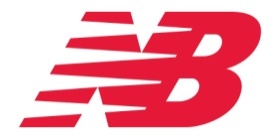 CONTACT:	Jennifer Keddy, New Balance Athletic Shoe, Inc.617/746-2435, jennifer.keddy@newbalance.comNEW BALANCE ANNOUNCES PARTNERSHIP WITH RISING MEN’S TENNIS PLAYER MILOS RAONICBOSTON, MA (January 11, 2013) - Global athletic leader New Balance and CAA Sports announced today the signing of top-ranked mens tennis player Milos Raonic to a multi-year contract.  New Balance will be Raonic’s exclusive tennis and training footwear and apparel provider. New Balance has a history in tennis creating innovative performance footwear and apparel. With the addition of Milos Raonic, one of the ATP’s fastest rising players, to the New Balance athlete roster the brand looks to expand its global tennis footwear business and launch a directional apparel line inspired by Milos and the brand's rich history. On January 3, 2013 Milos will debut his New Balance footwear and apparel on the court at the Brisbane International in Australia just two weeks before the start of the Australian Open Tournament.  New Balance will work with Milos to launch a new tennis focused collection of footwear and apparel in August 2013 just before the US Open tournament giving tennis enthusiasts and players access to industry-leading gear. "I am very excited to partner with New Balance Tennis,” said Raonic.  “They have given me a great opportunity to have input in the design process and their dedication to making great tennis shoes gives me the confidence to excel on the court. They are a strong family-owned company that I am honored to represent."“Milos is a talented, young athlete and a fine young man who consistently shows confidence, passion and a drive to improve both on and off the court,” says Bruce Schilling, General Manager of Tennis at New Balance. “New Balance is one of the fastest growing athletic brands in the world and we are proud to have Milos, a rising star in the tennis world, join our family and help New Balance to continue to deliver innovative high-performance products.” As a global brand ambassador and face of New Balance Tennis, Raonic will appear in New Balance’s marketing and communications campaigns including print, online and in-store advertisements.  New Balance shares Milos’ desire to give back to the community and will support The Milos Raonic Foundation, a charitable organization launched by Milos in November 2012 to benefit disadvantaged children.  A Canadian citizen, Raonic has experienced a meteoric rise in the world rankings, having climbed from #152 to #37 in just one month, after reaching the fourth round of the Australian Open and winning his first ATP title at the 2011 SAP Open.  Since then, Raonic has captured a title in Chennai, defended his SAP Open title for the second consecutive year, and set the record for the longest two-out-of-three set Olympic match in history with his battle against Jo-Wilfried Tsonga at the 2012 London Olympics.  Raonic is currently the top North American on the ATP World Tour and among the next generation of great players due to his powerful serve and forehand. Raonic is represented by CAA Sports, a division of Creative Artists Agency (CAA), the world’s leading entertainment and sports agency, which represents more than 700 of the world's best athletes in such sports as baseball, football, hockey, basketball, soccer, golf, and tennis.  For more information, visit www.newbalance.com. - More - About New Balance New Balance, headquartered in Boston, MA, has the following mission: Demonstrating responsible leadership, we build global brands that athletes are proud to wear, associates are proud to create and communities are proud to host. New Balance is currently the only athletic shoe company that manufactures footwear in the U.S. with 25% of our U.S. footwear shipments produced at five New England facilities. The company also operates a manufacturing facility in Flimby, U.K. New Balance employs more than 4000 associates around the globe, and in 2011 reported worldwide sales of $2.04 billion. To learn more about how New Balance Makes Excellent Happen, please visit http://www.newbalance.com. About The Milos Raonic FoundationThe Milos Raonic Foundation, which was founded in November 2012 by top-ranked Canadian tennis player Milos Raonic, creates and supports initiatives to reduce economic, physical, and other barriers that may prevent disadvantaged children from becoming healthy, productive members of society.  The organization is focused on children with physical disabilities and, especially, children in need of prosthetic devices that will enable them to reach their full potential.  For more information, please visit http://www.milosraonicofficial.com/pages/index/Foundation/. # # #